КОМИТЕТ РЕСПУБЛИКИ АДЫГЕЯ ПО ТУРИЗМУ И КУРОРТАМПРИКАЗот 2 августа 2022 г. N 46-пОБ УТВЕРЖДЕНИИ ФОРМЫРЕЕСТРА ИСПОЛНИТЕЛЕЙ УСЛУГ ГОСУДАРСТВЕННОГОСОЦИАЛЬНОГО ЗАКАЗА ПО НАПРАВЛЕНИЮ ДЕЯТЕЛЬНОСТИ"СОЗДАНИЕ УСЛОВИЙ В РЕСПУБЛИКЕ АДЫГЕЯ ДЛЯ ОБЕСПЕЧЕНИЯОТДЕЛЬНЫХ КАТЕГОРИЙ ГРАЖДАН ВОЗМОЖНОСТЬЮ ПУТЕШЕСТВОВАТЬС ЦЕЛЬЮ РАЗВИТИЯ ТУРИСТСКОГО ПОТЕНЦИАЛАРОССИЙСКОЙ ФЕДЕРАЦИИ"В соответствии с Федеральным законом от 13 июля 2020 г. N 189-ФЗ "О государственном (муниципальном) социальном заказе на оказание государственных (муниципальных) услуг в социальной сфере", постановлением Кабинета Министров Республики Адыгея от 29 июля 2022 г. "О Порядке формирования реестров исполнителей государственных услуг в социальной сфере в соответствии с социальным сертификатом на получение государственной услуги в социальной сфере" приказываю:1. Утвердить форму реестра исполнителей услуг государственного социального заказа по направлению деятельности "Создание условий в Республике Адыгея для обеспечения отдельных категорий граждан возможностью путешествовать с целью развития туристского потенциала Российской Федерации" в соответствии с Приложением N 1 (не приводится).2. Утвердить форму запроса на включение в реестр исполнителей услуг по социальному сертификату в соответствии с Приложением N 2;3. Утвердить форму заявки на включение в реестр исполнителей услуг по социальному сертификату в соответствии с Приложением N 3;4. Определить в качестве системы для формирования реестра исполнителей услуг Microsoft Excel;5. Определить ответственным за ведение реестра исполнителей услуг старшего инспектора-делопроизводителя Куршеву Саиду Карбечевну.6. Контроль за исполнением настоящего приказа оставить за заместителем председателя Комитета Республики Адыгея по туризму и курортам.ПредседательИ.Н.БИЛИМГОТОВПриложение N 2Приложение N 3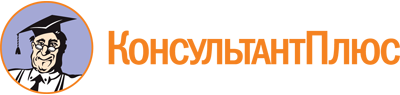 Приказ Комитета РА по туризму и курортам от 02.08.2022 N 46-п
"Об утверждении формы реестра исполнителей услуг государственного социального заказа по направлению деятельности "Создание условий в Республике Адыгея для обеспечения отдельных категорий граждан возможностью путешествовать с целью развития туристского потенциала Российской Федерации"
(вместе с "Запросом на включение в реестр исполнителей услуг по социальному сертификату", "Заявкой на включение в реестр исполнителей услуг по социальному сертификату")Документ предоставлен КонсультантПлюс

www.consultant.ru

Дата сохранения: 10.11.2022
 "___"____________ 20_ г."___"____________ 20_ г."___"____________ 20_ г."___"____________ 20_ г."___"____________ 20_ г."___"____________ 20_ г."___"____________ 20_ г."___"____________ 20_ г.В Комитет Республики Адыгея по туризму и курортамВ Комитет Республики Адыгея по туризму и курортамВ Комитет Республики Адыгея по туризму и курортамЗАПРОСНА ВКЛЮЧЕНИЕ В РЕЕСТР ИСПОЛНИТЕЛЕЙ УСЛУГПО СОЦИАЛЬНОМУ СЕРТИФИКАТУЗАПРОСНА ВКЛЮЧЕНИЕ В РЕЕСТР ИСПОЛНИТЕЛЕЙ УСЛУГПО СОЦИАЛЬНОМУ СЕРТИФИКАТУЗАПРОСНА ВКЛЮЧЕНИЕ В РЕЕСТР ИСПОЛНИТЕЛЕЙ УСЛУГПО СОЦИАЛЬНОМУ СЕРТИФИКАТУЗАПРОСНА ВКЛЮЧЕНИЕ В РЕЕСТР ИСПОЛНИТЕЛЕЙ УСЛУГПО СОЦИАЛЬНОМУ СЕРТИФИКАТУЗАПРОСНА ВКЛЮЧЕНИЕ В РЕЕСТР ИСПОЛНИТЕЛЕЙ УСЛУГПО СОЦИАЛЬНОМУ СЕРТИФИКАТУЗАПРОСНА ВКЛЮЧЕНИЕ В РЕЕСТР ИСПОЛНИТЕЛЕЙ УСЛУГПО СОЦИАЛЬНОМУ СЕРТИФИКАТУЗАПРОСНА ВКЛЮЧЕНИЕ В РЕЕСТР ИСПОЛНИТЕЛЕЙ УСЛУГПО СОЦИАЛЬНОМУ СЕРТИФИКАТУЗАПРОСНА ВКЛЮЧЕНИЕ В РЕЕСТР ИСПОЛНИТЕЛЕЙ УСЛУГПО СОЦИАЛЬНОМУ СЕРТИФИКАТУЗАПРОСНА ВКЛЮЧЕНИЕ В РЕЕСТР ИСПОЛНИТЕЛЕЙ УСЛУГПО СОЦИАЛЬНОМУ СЕРТИФИКАТУЗАПРОСНА ВКЛЮЧЕНИЕ В РЕЕСТР ИСПОЛНИТЕЛЕЙ УСЛУГПО СОЦИАЛЬНОМУ СЕРТИФИКАТУЗАПРОСНА ВКЛЮЧЕНИЕ В РЕЕСТР ИСПОЛНИТЕЛЕЙ УСЛУГПО СОЦИАЛЬНОМУ СЕРТИФИКАТУ,(организационно-правовая форма и наименование организации)(организационно-правовая форма и наименование организации)(организационно-правовая форма и наименование организации)(организационно-правовая форма и наименование организации)(организационно-правовая форма и наименование организации)(организационно-правовая форма и наименование организации)(организационно-правовая форма и наименование организации)(организационно-правовая форма и наименование организации)(организационно-правовая форма и наименование организации)(организационно-правовая форма и наименование организации)(организационно-правовая форма и наименование организации)расположенное(-ый) по адресу:расположенное(-ый) по адресу:расположенное(-ый) по адресу:расположенное(-ый) по адресу:расположенное(-ый) по адресу:,(юридический и фактический адрес организации, структурных подразделений организации, осуществляющих деятельность по оказанию государственной услуги в социальной сфере (при наличии))(юридический и фактический адрес организации, структурных подразделений организации, осуществляющих деятельность по оказанию государственной услуги в социальной сфере (при наличии))(юридический и фактический адрес организации, структурных подразделений организации, осуществляющих деятельность по оказанию государственной услуги в социальной сфере (при наличии))(юридический и фактический адрес организации, структурных подразделений организации, осуществляющих деятельность по оказанию государственной услуги в социальной сфере (при наличии))(юридический и фактический адрес организации, структурных подразделений организации, осуществляющих деятельность по оказанию государственной услуги в социальной сфере (при наличии))(юридический и фактический адрес организации, структурных подразделений организации, осуществляющих деятельность по оказанию государственной услуги в социальной сфере (при наличии))(юридический и фактический адрес организации, структурных подразделений организации, осуществляющих деятельность по оказанию государственной услуги в социальной сфере (при наличии))(юридический и фактический адрес организации, структурных подразделений организации, осуществляющих деятельность по оказанию государственной услуги в социальной сфере (при наличии))(юридический и фактический адрес организации, структурных подразделений организации, осуществляющих деятельность по оказанию государственной услуги в социальной сфере (при наличии))(юридический и фактический адрес организации, структурных подразделений организации, осуществляющих деятельность по оказанию государственной услуги в социальной сфере (при наличии))(юридический и фактический адрес организации, структурных подразделений организации, осуществляющих деятельность по оказанию государственной услуги в социальной сфере (при наличии)),(телефон, факс, e-mail)(телефон, факс, e-mail)(телефон, факс, e-mail)(телефон, факс, e-mail)(телефон, факс, e-mail)(телефон, факс, e-mail)(телефон, факс, e-mail)(телефон, факс, e-mail)(телефон, факс, e-mail)(телефон, факс, e-mail)(телефон, факс, e-mail)ИННКППданные о государственной регистрации юридического лица: зарегистрированное(-ый) "___"____________ 20_ г.данные о государственной регистрации юридического лица: зарегистрированное(-ый) "___"____________ 20_ г.данные о государственной регистрации юридического лица: зарегистрированное(-ый) "___"____________ 20_ г.данные о государственной регистрации юридического лица: зарегистрированное(-ый) "___"____________ 20_ г.данные о государственной регистрации юридического лица: зарегистрированное(-ый) "___"____________ 20_ г.данные о государственной регистрации юридического лица: зарегистрированное(-ый) "___"____________ 20_ г.данные о государственной регистрации юридического лица: зарегистрированное(-ый) "___"____________ 20_ г.данные о государственной регистрации юридического лица: зарегистрированное(-ый) "___"____________ 20_ г.данные о государственной регистрации юридического лица: зарегистрированное(-ый) "___"____________ 20_ г.данные о государственной регистрации юридического лица: зарегистрированное(-ый) "___"____________ 20_ г.данные о государственной регистрации юридического лица: зарегистрированное(-ый) "___"____________ 20_ г.(сведения о регистрирующем органе)(сведения о регистрирующем органе)(сведения о регистрирующем органе)(сведения о регистрирующем органе)(сведения о регистрирующем органе)(сведения о регистрирующем органе)(сведения о регистрирующем органе)(сведения о регистрирующем органе)(сведения о регистрирующем органе)(сведения о регистрирующем органе)(сведения о регистрирующем органе)за основным государственным регистрационным номером (ОГРН):за основным государственным регистрационным номером (ОГРН):за основным государственным регистрационным номером (ОГРН):за основным государственным регистрационным номером (ОГРН):за основным государственным регистрационным номером (ОГРН):за основным государственным регистрационным номером (ОГРН):за основным государственным регистрационным номером (ОГРН):за основным государственным регистрационным номером (ОГРН):за основным государственным регистрационным номером (ОГРН):за основным государственным регистрационным номером (ОГРН):за основным государственным регистрационным номером (ОГРН):,ходатайствует о включении в реестр исполнителей услуг по социальному сертификату.С порядком и условиями включения в реестр исполнителей услуг по социальному сертификату ознакомлен и согласен.ходатайствует о включении в реестр исполнителей услуг по социальному сертификату.С порядком и условиями включения в реестр исполнителей услуг по социальному сертификату ознакомлен и согласен.ходатайствует о включении в реестр исполнителей услуг по социальному сертификату.С порядком и условиями включения в реестр исполнителей услуг по социальному сертификату ознакомлен и согласен.ходатайствует о включении в реестр исполнителей услуг по социальному сертификату.С порядком и условиями включения в реестр исполнителей услуг по социальному сертификату ознакомлен и согласен.ходатайствует о включении в реестр исполнителей услуг по социальному сертификату.С порядком и условиями включения в реестр исполнителей услуг по социальному сертификату ознакомлен и согласен.ходатайствует о включении в реестр исполнителей услуг по социальному сертификату.С порядком и условиями включения в реестр исполнителей услуг по социальному сертификату ознакомлен и согласен.ходатайствует о включении в реестр исполнителей услуг по социальному сертификату.С порядком и условиями включения в реестр исполнителей услуг по социальному сертификату ознакомлен и согласен.ходатайствует о включении в реестр исполнителей услуг по социальному сертификату.С порядком и условиями включения в реестр исполнителей услуг по социальному сертификату ознакомлен и согласен.ходатайствует о включении в реестр исполнителей услуг по социальному сертификату.С порядком и условиями включения в реестр исполнителей услуг по социальному сертификату ознакомлен и согласен.ходатайствует о включении в реестр исполнителей услуг по социальному сертификату.С порядком и условиями включения в реестр исполнителей услуг по социальному сертификату ознакомлен и согласен.ходатайствует о включении в реестр исполнителей услуг по социальному сертификату.С порядком и условиями включения в реестр исполнителей услуг по социальному сертификату ознакомлен и согласен.Подтверждаю, чтоПодтверждаю, чтоПодтверждаю, что,(организационно-правовая форма и наименование организации)(организационно-правовая форма и наименование организации)(организационно-правовая форма и наименование организации)(организационно-правовая форма и наименование организации)(организационно-правовая форма и наименование организации)(организационно-правовая форма и наименование организации)(организационно-правовая форма и наименование организации)(организационно-правовая форма и наименование организации)(организационно-правовая форма и наименование организации)(организационно-правовая форма и наименование организации)(организационно-правовая форма и наименование организации)выдана лицензия на осуществление вида деятельностивыдана лицензия на осуществление вида деятельностивыдана лицензия на осуществление вида деятельностивыдана лицензия на осуществление вида деятельностивыдана лицензия на осуществление вида деятельностивыдана лицензия на осуществление вида деятельностивыдана лицензия на осуществление вида деятельностивыдана лицензия на осуществление вида деятельностивыдана лицензия на осуществление вида деятельностивыдана лицензия на осуществление вида деятельностивыдана лицензия на осуществление вида деятельностии (или) получена аккредитация на оказание государственной(-ых) услуг(и)и (или) получена аккредитация на оказание государственной(-ых) услуг(и)и (или) получена аккредитация на оказание государственной(-ых) услуг(и)и (или) получена аккредитация на оказание государственной(-ых) услуг(и)и (или) получена аккредитация на оказание государственной(-ых) услуг(и)и (или) получена аккредитация на оказание государственной(-ых) услуг(и)и (или) получена аккредитация на оказание государственной(-ых) услуг(и)и (или) получена аккредитация на оказание государственной(-ых) услуг(и)и (или) получена аккредитация на оказание государственной(-ых) услуг(и)и (или) получена аккредитация на оказание государственной(-ых) услуг(и)и (или) получена аккредитация на оказание государственной(-ых) услуг(и)в социальной сфере <*>.в социальной сфере <*>.в социальной сфере <*>.в социальной сфере <*>.в социальной сфере <*>.в социальной сфере <*>.в социальной сфере <*>.в социальной сфере <*>.в социальной сфере <*>.в социальной сфере <*>.в социальной сфере <*>.От имени организации по данномувопросу уполномочен действовать:От имени организации по данномувопросу уполномочен действовать:От имени организации по данномувопросу уполномочен действовать:От имени организации по данномувопросу уполномочен действовать:От имени организации по данномувопросу уполномочен действовать:От имени организации по данномувопросу уполномочен действовать:От имени организации по данномувопросу уполномочен действовать:От имени организации по данномувопросу уполномочен действовать:От имени организации по данномувопросу уполномочен действовать:От имени организации по данномувопросу уполномочен действовать:От имени организации по данномувопросу уполномочен действовать:(Ф.И.О., должность, паспортные данные лица)(Ф.И.О., должность, паспортные данные лица)(Ф.И.О., должность, паспортные данные лица)(Ф.И.О., должность, паспортные данные лица)(Ф.И.О., должность, паспортные данные лица)(Ф.И.О., должность, паспортные данные лица)(Ф.И.О., должность, паспортные данные лица)(Ф.И.О., должность, паспортные данные лица)(Ф.И.О., должность, паспортные данные лица)(Ф.И.О., должность, паспортные данные лица)(Ф.И.О., должность, паспортные данные лица)Руководитель организацииРуководитель организацииРуководитель организацииРуководитель организацииРуководитель организацииРуководитель организацииРуководитель организацииРуководитель организацииРуководитель организацииРуководитель организацииРуководитель организации(подпись)(подпись)(Ф.И.О.)(Ф.И.О.)(Ф.И.О.)(Ф.И.О.)М.П. (при наличии)М.П. (при наличии)М.П. (при наличии)М.П. (при наличии)М.П. (при наличии)М.П. (при наличии)М.П. (при наличии)М.П. (при наличии)М.П. (при наличии)М.П. (при наличии)М.П. (при наличии)--------------------------------<*> для участников отбора исполнителей услуг, оказывающих услуги, относящиеся к подлежащим лицензированию видам деятельности, и (или) для их оказания требуется получение в установленном порядке аккредитации--------------------------------<*> для участников отбора исполнителей услуг, оказывающих услуги, относящиеся к подлежащим лицензированию видам деятельности, и (или) для их оказания требуется получение в установленном порядке аккредитации--------------------------------<*> для участников отбора исполнителей услуг, оказывающих услуги, относящиеся к подлежащим лицензированию видам деятельности, и (или) для их оказания требуется получение в установленном порядке аккредитации--------------------------------<*> для участников отбора исполнителей услуг, оказывающих услуги, относящиеся к подлежащим лицензированию видам деятельности, и (или) для их оказания требуется получение в установленном порядке аккредитации--------------------------------<*> для участников отбора исполнителей услуг, оказывающих услуги, относящиеся к подлежащим лицензированию видам деятельности, и (или) для их оказания требуется получение в установленном порядке аккредитации--------------------------------<*> для участников отбора исполнителей услуг, оказывающих услуги, относящиеся к подлежащим лицензированию видам деятельности, и (или) для их оказания требуется получение в установленном порядке аккредитации--------------------------------<*> для участников отбора исполнителей услуг, оказывающих услуги, относящиеся к подлежащим лицензированию видам деятельности, и (или) для их оказания требуется получение в установленном порядке аккредитации--------------------------------<*> для участников отбора исполнителей услуг, оказывающих услуги, относящиеся к подлежащим лицензированию видам деятельности, и (или) для их оказания требуется получение в установленном порядке аккредитации--------------------------------<*> для участников отбора исполнителей услуг, оказывающих услуги, относящиеся к подлежащим лицензированию видам деятельности, и (или) для их оказания требуется получение в установленном порядке аккредитации--------------------------------<*> для участников отбора исполнителей услуг, оказывающих услуги, относящиеся к подлежащим лицензированию видам деятельности, и (или) для их оказания требуется получение в установленном порядке аккредитации--------------------------------<*> для участников отбора исполнителей услуг, оказывающих услуги, относящиеся к подлежащим лицензированию видам деятельности, и (или) для их оказания требуется получение в установленном порядке аккредитации"___"____________ 20_ г."___"____________ 20_ г."___"____________ 20_ г."___"____________ 20_ г."___"____________ 20_ г."___"____________ 20_ г."___"____________ 20_ г."___"____________ 20_ г.В Комитет Республики Адыгея по туризму и курортамВ Комитет Республики Адыгея по туризму и курортамВ Комитет Республики Адыгея по туризму и курортамВ Комитет Республики Адыгея по туризму и курортамВ Комитет Республики Адыгея по туризму и курортамВ Комитет Республики Адыгея по туризму и курортамЗАЯВКАНА ВКЛЮЧЕНИЕ В РЕЕСТР ИСПОЛНИТЕЛЕЙ УСЛУГПО СОЦИАЛЬНОМУ СЕРТИФИКАТУЗАЯВКАНА ВКЛЮЧЕНИЕ В РЕЕСТР ИСПОЛНИТЕЛЕЙ УСЛУГПО СОЦИАЛЬНОМУ СЕРТИФИКАТУЗАЯВКАНА ВКЛЮЧЕНИЕ В РЕЕСТР ИСПОЛНИТЕЛЕЙ УСЛУГПО СОЦИАЛЬНОМУ СЕРТИФИКАТУЗАЯВКАНА ВКЛЮЧЕНИЕ В РЕЕСТР ИСПОЛНИТЕЛЕЙ УСЛУГПО СОЦИАЛЬНОМУ СЕРТИФИКАТУЗАЯВКАНА ВКЛЮЧЕНИЕ В РЕЕСТР ИСПОЛНИТЕЛЕЙ УСЛУГПО СОЦИАЛЬНОМУ СЕРТИФИКАТУЗАЯВКАНА ВКЛЮЧЕНИЕ В РЕЕСТР ИСПОЛНИТЕЛЕЙ УСЛУГПО СОЦИАЛЬНОМУ СЕРТИФИКАТУЗАЯВКАНА ВКЛЮЧЕНИЕ В РЕЕСТР ИСПОЛНИТЕЛЕЙ УСЛУГПО СОЦИАЛЬНОМУ СЕРТИФИКАТУЗАЯВКАНА ВКЛЮЧЕНИЕ В РЕЕСТР ИСПОЛНИТЕЛЕЙ УСЛУГПО СОЦИАЛЬНОМУ СЕРТИФИКАТУЗАЯВКАНА ВКЛЮЧЕНИЕ В РЕЕСТР ИСПОЛНИТЕЛЕЙ УСЛУГПО СОЦИАЛЬНОМУ СЕРТИФИКАТУЗАЯВКАНА ВКЛЮЧЕНИЕ В РЕЕСТР ИСПОЛНИТЕЛЕЙ УСЛУГПО СОЦИАЛЬНОМУ СЕРТИФИКАТУЗАЯВКАНА ВКЛЮЧЕНИЕ В РЕЕСТР ИСПОЛНИТЕЛЕЙ УСЛУГПО СОЦИАЛЬНОМУ СЕРТИФИКАТУЗАЯВКАНА ВКЛЮЧЕНИЕ В РЕЕСТР ИСПОЛНИТЕЛЕЙ УСЛУГПО СОЦИАЛЬНОМУ СЕРТИФИКАТУЗАЯВКАНА ВКЛЮЧЕНИЕ В РЕЕСТР ИСПОЛНИТЕЛЕЙ УСЛУГПО СОЦИАЛЬНОМУ СЕРТИФИКАТУЗАЯВКАНА ВКЛЮЧЕНИЕ В РЕЕСТР ИСПОЛНИТЕЛЕЙ УСЛУГПО СОЦИАЛЬНОМУ СЕРТИФИКАТУ,,(организационно-правовая форма и наименование организации)(организационно-правовая форма и наименование организации)(организационно-правовая форма и наименование организации)(организационно-правовая форма и наименование организации)(организационно-правовая форма и наименование организации)(организационно-правовая форма и наименование организации)(организационно-правовая форма и наименование организации)(организационно-правовая форма и наименование организации)(организационно-правовая форма и наименование организации)(организационно-правовая форма и наименование организации)(организационно-правовая форма и наименование организации)(организационно-правовая форма и наименование организации)(организационно-правовая форма и наименование организации)(организационно-правовая форма и наименование организации)расположенное(-ый) по адресу:расположенное(-ый) по адресу:расположенное(-ый) по адресу:расположенное(-ый) по адресу:расположенное(-ый) по адресу:,,(юридический и фактический адрес организации, структурных подразделений организации, осуществляющих деятельность по оказанию государственной услуги в социальной сфере (при наличии))(юридический и фактический адрес организации, структурных подразделений организации, осуществляющих деятельность по оказанию государственной услуги в социальной сфере (при наличии))(юридический и фактический адрес организации, структурных подразделений организации, осуществляющих деятельность по оказанию государственной услуги в социальной сфере (при наличии))(юридический и фактический адрес организации, структурных подразделений организации, осуществляющих деятельность по оказанию государственной услуги в социальной сфере (при наличии))(юридический и фактический адрес организации, структурных подразделений организации, осуществляющих деятельность по оказанию государственной услуги в социальной сфере (при наличии))(юридический и фактический адрес организации, структурных подразделений организации, осуществляющих деятельность по оказанию государственной услуги в социальной сфере (при наличии))(юридический и фактический адрес организации, структурных подразделений организации, осуществляющих деятельность по оказанию государственной услуги в социальной сфере (при наличии))(юридический и фактический адрес организации, структурных подразделений организации, осуществляющих деятельность по оказанию государственной услуги в социальной сфере (при наличии))(юридический и фактический адрес организации, структурных подразделений организации, осуществляющих деятельность по оказанию государственной услуги в социальной сфере (при наличии))(юридический и фактический адрес организации, структурных подразделений организации, осуществляющих деятельность по оказанию государственной услуги в социальной сфере (при наличии))(юридический и фактический адрес организации, структурных подразделений организации, осуществляющих деятельность по оказанию государственной услуги в социальной сфере (при наличии))(юридический и фактический адрес организации, структурных подразделений организации, осуществляющих деятельность по оказанию государственной услуги в социальной сфере (при наличии))(юридический и фактический адрес организации, структурных подразделений организации, осуществляющих деятельность по оказанию государственной услуги в социальной сфере (при наличии))(юридический и фактический адрес организации, структурных подразделений организации, осуществляющих деятельность по оказанию государственной услуги в социальной сфере (при наличии)),,(телефон, факс, e-mail)(телефон, факс, e-mail)(телефон, факс, e-mail)(телефон, факс, e-mail)(телефон, факс, e-mail)(телефон, факс, e-mail)(телефон, факс, e-mail)(телефон, факс, e-mail)(телефон, факс, e-mail)(телефон, факс, e-mail)(телефон, факс, e-mail)(телефон, факс, e-mail)(телефон, факс, e-mail)(телефон, факс, e-mail)ИННИННКППданные о государственной регистрации юридического лица:зарегистрированное(-ый) "___"____________ 20_ г. _____данные о государственной регистрации юридического лица:зарегистрированное(-ый) "___"____________ 20_ г. _____данные о государственной регистрации юридического лица:зарегистрированное(-ый) "___"____________ 20_ г. _____данные о государственной регистрации юридического лица:зарегистрированное(-ый) "___"____________ 20_ г. _____данные о государственной регистрации юридического лица:зарегистрированное(-ый) "___"____________ 20_ г. _____данные о государственной регистрации юридического лица:зарегистрированное(-ый) "___"____________ 20_ г. _____данные о государственной регистрации юридического лица:зарегистрированное(-ый) "___"____________ 20_ г. _____данные о государственной регистрации юридического лица:зарегистрированное(-ый) "___"____________ 20_ г. _____данные о государственной регистрации юридического лица:зарегистрированное(-ый) "___"____________ 20_ г. _____данные о государственной регистрации юридического лица:зарегистрированное(-ый) "___"____________ 20_ г. _____данные о государственной регистрации юридического лица:зарегистрированное(-ый) "___"____________ 20_ г. _____данные о государственной регистрации юридического лица:зарегистрированное(-ый) "___"____________ 20_ г. _____данные о государственной регистрации юридического лица:зарегистрированное(-ый) "___"____________ 20_ г. _____данные о государственной регистрации юридического лица:зарегистрированное(-ый) "___"____________ 20_ г. _____(сведения о регистрирующем органе)(сведения о регистрирующем органе)(сведения о регистрирующем органе)(сведения о регистрирующем органе)(сведения о регистрирующем органе)(сведения о регистрирующем органе)(сведения о регистрирующем органе)(сведения о регистрирующем органе)(сведения о регистрирующем органе)(сведения о регистрирующем органе)(сведения о регистрирующем органе)(сведения о регистрирующем органе)(сведения о регистрирующем органе)(сведения о регистрирующем органе)за основным государственным регистрационным номером (ОГРН):за основным государственным регистрационным номером (ОГРН):за основным государственным регистрационным номером (ОГРН):за основным государственным регистрационным номером (ОГРН):за основным государственным регистрационным номером (ОГРН):за основным государственным регистрационным номером (ОГРН):за основным государственным регистрационным номером (ОГРН):за основным государственным регистрационным номером (ОГРН):за основным государственным регистрационным номером (ОГРН):за основным государственным регистрационным номером (ОГРН):за основным государственным регистрационным номером (ОГРН):за основным государственным регистрационным номером (ОГРН):за основным государственным регистрационным номером (ОГРН):за основным государственным регистрационным номером (ОГРН):,,ходатайствует о включении в реестр исполнителей услуг по социальному сертификату.С порядком и условиями включения в реестр исполнителей услуг по социальному сертификату ознакомлен и согласен.ходатайствует о включении в реестр исполнителей услуг по социальному сертификату.С порядком и условиями включения в реестр исполнителей услуг по социальному сертификату ознакомлен и согласен.ходатайствует о включении в реестр исполнителей услуг по социальному сертификату.С порядком и условиями включения в реестр исполнителей услуг по социальному сертификату ознакомлен и согласен.ходатайствует о включении в реестр исполнителей услуг по социальному сертификату.С порядком и условиями включения в реестр исполнителей услуг по социальному сертификату ознакомлен и согласен.ходатайствует о включении в реестр исполнителей услуг по социальному сертификату.С порядком и условиями включения в реестр исполнителей услуг по социальному сертификату ознакомлен и согласен.ходатайствует о включении в реестр исполнителей услуг по социальному сертификату.С порядком и условиями включения в реестр исполнителей услуг по социальному сертификату ознакомлен и согласен.ходатайствует о включении в реестр исполнителей услуг по социальному сертификату.С порядком и условиями включения в реестр исполнителей услуг по социальному сертификату ознакомлен и согласен.ходатайствует о включении в реестр исполнителей услуг по социальному сертификату.С порядком и условиями включения в реестр исполнителей услуг по социальному сертификату ознакомлен и согласен.ходатайствует о включении в реестр исполнителей услуг по социальному сертификату.С порядком и условиями включения в реестр исполнителей услуг по социальному сертификату ознакомлен и согласен.ходатайствует о включении в реестр исполнителей услуг по социальному сертификату.С порядком и условиями включения в реестр исполнителей услуг по социальному сертификату ознакомлен и согласен.ходатайствует о включении в реестр исполнителей услуг по социальному сертификату.С порядком и условиями включения в реестр исполнителей услуг по социальному сертификату ознакомлен и согласен.ходатайствует о включении в реестр исполнителей услуг по социальному сертификату.С порядком и условиями включения в реестр исполнителей услуг по социальному сертификату ознакомлен и согласен.ходатайствует о включении в реестр исполнителей услуг по социальному сертификату.С порядком и условиями включения в реестр исполнителей услуг по социальному сертификату ознакомлен и согласен.ходатайствует о включении в реестр исполнителей услуг по социальному сертификату.С порядком и условиями включения в реестр исполнителей услуг по социальному сертификату ознакомлен и согласен.Подтверждаю, чтоПодтверждаю, чтоПодтверждаю, что(организационно-правовая форма и наименование организации)(организационно-правовая форма и наименование организации)(организационно-правовая форма и наименование организации)(организационно-правовая форма и наименование организации)(организационно-правовая форма и наименование организации)(организационно-правовая форма и наименование организации)(организационно-правовая форма и наименование организации)(организационно-правовая форма и наименование организации)(организационно-правовая форма и наименование организации)(организационно-правовая форма и наименование организации)(организационно-правовая форма и наименование организации)(организационно-правовая форма и наименование организации)(организационно-правовая форма и наименование организации)(организационно-правовая форма и наименование организации)соответствует следующим требованиям <1>:соответствует следующим требованиям <1>:соответствует следующим требованиям <1>:соответствует следующим требованиям <1>:соответствует следующим требованиям <1>:соответствует следующим требованиям <1>:соответствует следующим требованиям <1>:соответствует следующим требованиям <1>:соответствует следующим требованиям <1>:соответствует следующим требованиям <1>:соответствует следующим требованиям <1>:соответствует следующим требованиям <1>:соответствует следующим требованиям <1>:соответствует следующим требованиям <1>:отсутствие процедуры ликвидации юридического лица - участника отбора исполнителей услуг, отсутствие решения арбитражного суда о признании юридического лица - участника отбора исполнителей услуг - участника отбора исполнителей услуг несостоятельным (банкротом) и об открытии конкурсного производстваотсутствие процедуры ликвидации юридического лица - участника отбора исполнителей услуг, отсутствие решения арбитражного суда о признании юридического лица - участника отбора исполнителей услуг - участника отбора исполнителей услуг несостоятельным (банкротом) и об открытии конкурсного производстваотсутствие процедуры ликвидации юридического лица - участника отбора исполнителей услуг, отсутствие решения арбитражного суда о признании юридического лица - участника отбора исполнителей услуг - участника отбора исполнителей услуг несостоятельным (банкротом) и об открытии конкурсного производстваотсутствие процедуры ликвидации юридического лица - участника отбора исполнителей услуг, отсутствие решения арбитражного суда о признании юридического лица - участника отбора исполнителей услуг - участника отбора исполнителей услуг несостоятельным (банкротом) и об открытии конкурсного производстваотсутствие процедуры ликвидации юридического лица - участника отбора исполнителей услуг, отсутствие решения арбитражного суда о признании юридического лица - участника отбора исполнителей услуг - участника отбора исполнителей услуг несостоятельным (банкротом) и об открытии конкурсного производстваотсутствие процедуры ликвидации юридического лица - участника отбора исполнителей услуг, отсутствие решения арбитражного суда о признании юридического лица - участника отбора исполнителей услуг - участника отбора исполнителей услуг несостоятельным (банкротом) и об открытии конкурсного производстваотсутствие процедуры ликвидации юридического лица - участника отбора исполнителей услуг, отсутствие решения арбитражного суда о признании юридического лица - участника отбора исполнителей услуг - участника отбора исполнителей услуг несостоятельным (банкротом) и об открытии конкурсного производстваотсутствие процедуры ликвидации юридического лица - участника отбора исполнителей услуг, отсутствие решения арбитражного суда о признании юридического лица - участника отбора исполнителей услуг - участника отбора исполнителей услуг несостоятельным (банкротом) и об открытии конкурсного производстваотсутствие процедуры ликвидации юридического лица - участника отбора исполнителей услуг, отсутствие решения арбитражного суда о признании юридического лица - участника отбора исполнителей услуг - участника отбора исполнителей услуг несостоятельным (банкротом) и об открытии конкурсного производстваотсутствие процедуры ликвидации юридического лица - участника отбора исполнителей услуг, отсутствие решения арбитражного суда о признании юридического лица - участника отбора исполнителей услуг - участника отбора исполнителей услуг несостоятельным (банкротом) и об открытии конкурсного производстваотсутствие процедуры ликвидации юридического лица - участника отбора исполнителей услуг, отсутствие решения арбитражного суда о признании юридического лица - участника отбора исполнителей услуг - участника отбора исполнителей услуг несостоятельным (банкротом) и об открытии конкурсного производстваотсутствие процедуры ликвидации юридического лица - участника отбора исполнителей услуг, отсутствие решения арбитражного суда о признании юридического лица - участника отбора исполнителей услуг - участника отбора исполнителей услуг несостоятельным (банкротом) и об открытии конкурсного производстваотсутствие процедуры ликвидации юридического лица - участника отбора исполнителей услуг, отсутствие решения арбитражного суда о признании юридического лица - участника отбора исполнителей услуг - участника отбора исполнителей услуг несостоятельным (банкротом) и об открытии конкурсного производстваотсутствие процедуры ликвидации юридического лица - участника отбора исполнителей услуг, отсутствие решения арбитражного суда о признании юридического лица - участника отбора исполнителей услуг - участника отбора исполнителей услуг несостоятельным (банкротом) и об открытии конкурсного производстваотсутствие процедуры ликвидации юридического лица - участника отбора исполнителей услуг, отсутствие решения арбитражного суда о признании юридического лица - участника отбора исполнителей услуг - участника отбора исполнителей услуг несостоятельным (банкротом) и об открытии конкурсного производстваотсутствие процедуры ликвидации юридического лица - участника отбора исполнителей услуг, отсутствие решения арбитражного суда о признании юридического лица - участника отбора исполнителей услуг - участника отбора исполнителей услуг несостоятельным (банкротом) и об открытии конкурсного производстваотсутствие процедуры ликвидации юридического лица - участника отбора исполнителей услуг, отсутствие решения арбитражного суда о признании юридического лица - участника отбора исполнителей услуг - участника отбора исполнителей услуг несостоятельным (банкротом) и об открытии конкурсного производстваотсутствие процедуры ликвидации юридического лица - участника отбора исполнителей услуг, отсутствие решения арбитражного суда о признании юридического лица - участника отбора исполнителей услуг - участника отбора исполнителей услуг несостоятельным (банкротом) и об открытии конкурсного производстваотсутствие процедуры ликвидации юридического лица - участника отбора исполнителей услуг, отсутствие решения арбитражного суда о признании юридического лица - участника отбора исполнителей услуг - участника отбора исполнителей услуг несостоятельным (банкротом) и об открытии конкурсного производстваотсутствие процедуры ликвидации юридического лица - участника отбора исполнителей услуг, отсутствие решения арбитражного суда о признании юридического лица - участника отбора исполнителей услуг - участника отбора исполнителей услуг несостоятельным (банкротом) и об открытии конкурсного производстваотсутствие процедуры ликвидации юридического лица - участника отбора исполнителей услуг, отсутствие решения арбитражного суда о признании юридического лица - участника отбора исполнителей услуг - участника отбора исполнителей услуг несостоятельным (банкротом) и об открытии конкурсного производстваотсутствие процедуры ликвидации юридического лица - участника отбора исполнителей услуг, отсутствие решения арбитражного суда о признании юридического лица - участника отбора исполнителей услуг - участника отбора исполнителей услуг несостоятельным (банкротом) и об открытии конкурсного производстваотсутствие процедуры ликвидации юридического лица - участника отбора исполнителей услуг, отсутствие решения арбитражного суда о признании юридического лица - участника отбора исполнителей услуг - участника отбора исполнителей услуг несостоятельным (банкротом) и об открытии конкурсного производстваотсутствие процедуры ликвидации юридического лица - участника отбора исполнителей услуг, отсутствие решения арбитражного суда о признании юридического лица - участника отбора исполнителей услуг - участника отбора исполнителей услуг несостоятельным (банкротом) и об открытии конкурсного производстваотсутствие процедуры ликвидации юридического лица - участника отбора исполнителей услуг, отсутствие решения арбитражного суда о признании юридического лица - участника отбора исполнителей услуг - участника отбора исполнителей услуг несостоятельным (банкротом) и об открытии конкурсного производстваотсутствие процедуры ликвидации юридического лица - участника отбора исполнителей услуг, отсутствие решения арбитражного суда о признании юридического лица - участника отбора исполнителей услуг - участника отбора исполнителей услуг несостоятельным (банкротом) и об открытии конкурсного производстваотсутствие процедуры ликвидации юридического лица - участника отбора исполнителей услуг, отсутствие решения арбитражного суда о признании юридического лица - участника отбора исполнителей услуг - участника отбора исполнителей услуг несостоятельным (банкротом) и об открытии конкурсного производстваотсутствие процедуры ликвидации юридического лица - участника отбора исполнителей услуг, отсутствие решения арбитражного суда о признании юридического лица - участника отбора исполнителей услуг - участника отбора исполнителей услуг несостоятельным (банкротом) и об открытии конкурсного производстваотсутствие процедуры ликвидации юридического лица - участника отбора исполнителей услуг, отсутствие решения арбитражного суда о признании юридического лица - участника отбора исполнителей услуг - участника отбора исполнителей услуг несостоятельным (банкротом) и об открытии конкурсного производстваотсутствие процедуры ликвидации юридического лица - участника отбора исполнителей услуг, отсутствие решения арбитражного суда о признании юридического лица - участника отбора исполнителей услуг - участника отбора исполнителей услуг несостоятельным (банкротом) и об открытии конкурсного производстваотсутствие процедуры приостановления деятельности участника отбора исполнителей услуг в порядке, установленном Кодексом Российской Федерации об административных правонарушениях, на дату подачи предложения об участии в отборе исполнителей услуготсутствие процедуры приостановления деятельности участника отбора исполнителей услуг в порядке, установленном Кодексом Российской Федерации об административных правонарушениях, на дату подачи предложения об участии в отборе исполнителей услуготсутствие процедуры приостановления деятельности участника отбора исполнителей услуг в порядке, установленном Кодексом Российской Федерации об административных правонарушениях, на дату подачи предложения об участии в отборе исполнителей услуготсутствие процедуры приостановления деятельности участника отбора исполнителей услуг в порядке, установленном Кодексом Российской Федерации об административных правонарушениях, на дату подачи предложения об участии в отборе исполнителей услуготсутствие процедуры приостановления деятельности участника отбора исполнителей услуг в порядке, установленном Кодексом Российской Федерации об административных правонарушениях, на дату подачи предложения об участии в отборе исполнителей услуготсутствие процедуры приостановления деятельности участника отбора исполнителей услуг в порядке, установленном Кодексом Российской Федерации об административных правонарушениях, на дату подачи предложения об участии в отборе исполнителей услуготсутствие процедуры приостановления деятельности участника отбора исполнителей услуг в порядке, установленном Кодексом Российской Федерации об административных правонарушениях, на дату подачи предложения об участии в отборе исполнителей услуготсутствие процедуры приостановления деятельности участника отбора исполнителей услуг в порядке, установленном Кодексом Российской Федерации об административных правонарушениях, на дату подачи предложения об участии в отборе исполнителей услуготсутствие процедуры приостановления деятельности участника отбора исполнителей услуг в порядке, установленном Кодексом Российской Федерации об административных правонарушениях, на дату подачи предложения об участии в отборе исполнителей услуготсутствие процедуры приостановления деятельности участника отбора исполнителей услуг в порядке, установленном Кодексом Российской Федерации об административных правонарушениях, на дату подачи предложения об участии в отборе исполнителей услуготсутствие процедуры приостановления деятельности участника отбора исполнителей услуг в порядке, установленном Кодексом Российской Федерации об административных правонарушениях, на дату подачи предложения об участии в отборе исполнителей услуготсутствие процедуры приостановления деятельности участника отбора исполнителей услуг в порядке, установленном Кодексом Российской Федерации об административных правонарушениях, на дату подачи предложения об участии в отборе исполнителей услуготсутствие процедуры приостановления деятельности участника отбора исполнителей услуг в порядке, установленном Кодексом Российской Федерации об административных правонарушениях, на дату подачи предложения об участии в отборе исполнителей услуготсутствие процедуры приостановления деятельности участника отбора исполнителей услуг в порядке, установленном Кодексом Российской Федерации об административных правонарушениях, на дату подачи предложения об участии в отборе исполнителей услуготсутствие процедуры приостановления деятельности участника отбора исполнителей услуг в порядке, установленном Кодексом Российской Федерации об административных правонарушениях, на дату подачи предложения об участии в отборе исполнителей услуготсутствие процедуры приостановления деятельности участника отбора исполнителей услуг в порядке, установленном Кодексом Российской Федерации об административных правонарушениях, на дату подачи предложения об участии в отборе исполнителей услуготсутствие процедуры приостановления деятельности участника отбора исполнителей услуг в порядке, установленном Кодексом Российской Федерации об административных правонарушениях, на дату подачи предложения об участии в отборе исполнителей услуготсутствие процедуры приостановления деятельности участника отбора исполнителей услуг в порядке, установленном Кодексом Российской Федерации об административных правонарушениях, на дату подачи предложения об участии в отборе исполнителей услуготсутствие процедуры приостановления деятельности участника отбора исполнителей услуг в порядке, установленном Кодексом Российской Федерации об административных правонарушениях, на дату подачи предложения об участии в отборе исполнителей услуготсутствие процедуры приостановления деятельности участника отбора исполнителей услуг в порядке, установленном Кодексом Российской Федерации об административных правонарушениях, на дату подачи предложения об участии в отборе исполнителей услуготсутствие процедуры приостановления деятельности участника отбора исполнителей услуг в порядке, установленном Кодексом Российской Федерации об административных правонарушениях, на дату подачи предложения об участии в отборе исполнителей услуготсутствие процедуры приостановления деятельности участника отбора исполнителей услуг в порядке, установленном Кодексом Российской Федерации об административных правонарушениях, на дату подачи предложения об участии в отборе исполнителей услуготсутствие процедуры приостановления деятельности участника отбора исполнителей услуг в порядке, установленном Кодексом Российской Федерации об административных правонарушениях, на дату подачи предложения об участии в отборе исполнителей услуготсутствие процедуры приостановления деятельности участника отбора исполнителей услуг в порядке, установленном Кодексом Российской Федерации об административных правонарушениях, на дату подачи предложения об участии в отборе исполнителей услуготсутствие процедуры приостановления деятельности участника отбора исполнителей услуг в порядке, установленном Кодексом Российской Федерации об административных правонарушениях, на дату подачи предложения об участии в отборе исполнителей услуготсутствие процедуры приостановления деятельности участника отбора исполнителей услуг в порядке, установленном Кодексом Российской Федерации об административных правонарушениях, на дату подачи предложения об участии в отборе исполнителей услуготсутствие процедуры приостановления деятельности участника отбора исполнителей услуг в порядке, установленном Кодексом Российской Федерации об административных правонарушениях, на дату подачи предложения об участии в отборе исполнителей услуготсутствие процедуры приостановления деятельности участника отбора исполнителей услуг в порядке, установленном Кодексом Российской Федерации об административных правонарушениях, на дату подачи предложения об участии в отборе исполнителей услуготсутствие процедуры приостановления деятельности участника отбора исполнителей услуг в порядке, установленном Кодексом Российской Федерации об административных правонарушениях, на дату подачи предложения об участии в отборе исполнителей услуготсутствие процедуры приостановления деятельности участника отбора исполнителей услуг в порядке, установленном Кодексом Российской Федерации об административных правонарушениях, на дату подачи предложения об участии в отборе исполнителей услугнеприменение в отношении руководителя, членов коллегиального исполнительного органа, лица, исполняющего функции единоличного исполнительного органа, или главного бухгалтера юридического лица - участника отбора исполнителей услуг, наказания в виде лишения права занимать определенные должности, которые связаны с оказанием государственных (муниципальных) услуг в социальной сфере, либо заниматься определенной деятельностью, которая связана с оказанием государственных (муниципальных) услуг в социальной сфере или в целях оказания которой осуществляется отбор исполнителей услуг, и административного наказания в виде дисквалификациинеприменение в отношении руководителя, членов коллегиального исполнительного органа, лица, исполняющего функции единоличного исполнительного органа, или главного бухгалтера юридического лица - участника отбора исполнителей услуг, наказания в виде лишения права занимать определенные должности, которые связаны с оказанием государственных (муниципальных) услуг в социальной сфере, либо заниматься определенной деятельностью, которая связана с оказанием государственных (муниципальных) услуг в социальной сфере или в целях оказания которой осуществляется отбор исполнителей услуг, и административного наказания в виде дисквалификациинеприменение в отношении руководителя, членов коллегиального исполнительного органа, лица, исполняющего функции единоличного исполнительного органа, или главного бухгалтера юридического лица - участника отбора исполнителей услуг, наказания в виде лишения права занимать определенные должности, которые связаны с оказанием государственных (муниципальных) услуг в социальной сфере, либо заниматься определенной деятельностью, которая связана с оказанием государственных (муниципальных) услуг в социальной сфере или в целях оказания которой осуществляется отбор исполнителей услуг, и административного наказания в виде дисквалификациинеприменение в отношении руководителя, членов коллегиального исполнительного органа, лица, исполняющего функции единоличного исполнительного органа, или главного бухгалтера юридического лица - участника отбора исполнителей услуг, наказания в виде лишения права занимать определенные должности, которые связаны с оказанием государственных (муниципальных) услуг в социальной сфере, либо заниматься определенной деятельностью, которая связана с оказанием государственных (муниципальных) услуг в социальной сфере или в целях оказания которой осуществляется отбор исполнителей услуг, и административного наказания в виде дисквалификациинеприменение в отношении руководителя, членов коллегиального исполнительного органа, лица, исполняющего функции единоличного исполнительного органа, или главного бухгалтера юридического лица - участника отбора исполнителей услуг, наказания в виде лишения права занимать определенные должности, которые связаны с оказанием государственных (муниципальных) услуг в социальной сфере, либо заниматься определенной деятельностью, которая связана с оказанием государственных (муниципальных) услуг в социальной сфере или в целях оказания которой осуществляется отбор исполнителей услуг, и административного наказания в виде дисквалификациинеприменение в отношении руководителя, членов коллегиального исполнительного органа, лица, исполняющего функции единоличного исполнительного органа, или главного бухгалтера юридического лица - участника отбора исполнителей услуг, наказания в виде лишения права занимать определенные должности, которые связаны с оказанием государственных (муниципальных) услуг в социальной сфере, либо заниматься определенной деятельностью, которая связана с оказанием государственных (муниципальных) услуг в социальной сфере или в целях оказания которой осуществляется отбор исполнителей услуг, и административного наказания в виде дисквалификациинеприменение в отношении руководителя, членов коллегиального исполнительного органа, лица, исполняющего функции единоличного исполнительного органа, или главного бухгалтера юридического лица - участника отбора исполнителей услуг, наказания в виде лишения права занимать определенные должности, которые связаны с оказанием государственных (муниципальных) услуг в социальной сфере, либо заниматься определенной деятельностью, которая связана с оказанием государственных (муниципальных) услуг в социальной сфере или в целях оказания которой осуществляется отбор исполнителей услуг, и административного наказания в виде дисквалификациинеприменение в отношении руководителя, членов коллегиального исполнительного органа, лица, исполняющего функции единоличного исполнительного органа, или главного бухгалтера юридического лица - участника отбора исполнителей услуг, наказания в виде лишения права занимать определенные должности, которые связаны с оказанием государственных (муниципальных) услуг в социальной сфере, либо заниматься определенной деятельностью, которая связана с оказанием государственных (муниципальных) услуг в социальной сфере или в целях оказания которой осуществляется отбор исполнителей услуг, и административного наказания в виде дисквалификациинеприменение в отношении руководителя, членов коллегиального исполнительного органа, лица, исполняющего функции единоличного исполнительного органа, или главного бухгалтера юридического лица - участника отбора исполнителей услуг, наказания в виде лишения права занимать определенные должности, которые связаны с оказанием государственных (муниципальных) услуг в социальной сфере, либо заниматься определенной деятельностью, которая связана с оказанием государственных (муниципальных) услуг в социальной сфере или в целях оказания которой осуществляется отбор исполнителей услуг, и административного наказания в виде дисквалификациинеприменение в отношении руководителя, членов коллегиального исполнительного органа, лица, исполняющего функции единоличного исполнительного органа, или главного бухгалтера юридического лица - участника отбора исполнителей услуг, наказания в виде лишения права занимать определенные должности, которые связаны с оказанием государственных (муниципальных) услуг в социальной сфере, либо заниматься определенной деятельностью, которая связана с оказанием государственных (муниципальных) услуг в социальной сфере или в целях оказания которой осуществляется отбор исполнителей услуг, и административного наказания в виде дисквалификациинеприменение в отношении руководителя, членов коллегиального исполнительного органа, лица, исполняющего функции единоличного исполнительного органа, или главного бухгалтера юридического лица - участника отбора исполнителей услуг, наказания в виде лишения права занимать определенные должности, которые связаны с оказанием государственных (муниципальных) услуг в социальной сфере, либо заниматься определенной деятельностью, которая связана с оказанием государственных (муниципальных) услуг в социальной сфере или в целях оказания которой осуществляется отбор исполнителей услуг, и административного наказания в виде дисквалификациинеприменение в отношении руководителя, членов коллегиального исполнительного органа, лица, исполняющего функции единоличного исполнительного органа, или главного бухгалтера юридического лица - участника отбора исполнителей услуг, наказания в виде лишения права занимать определенные должности, которые связаны с оказанием государственных (муниципальных) услуг в социальной сфере, либо заниматься определенной деятельностью, которая связана с оказанием государственных (муниципальных) услуг в социальной сфере или в целях оказания которой осуществляется отбор исполнителей услуг, и административного наказания в виде дисквалификациинеприменение в отношении руководителя, членов коллегиального исполнительного органа, лица, исполняющего функции единоличного исполнительного органа, или главного бухгалтера юридического лица - участника отбора исполнителей услуг, наказания в виде лишения права занимать определенные должности, которые связаны с оказанием государственных (муниципальных) услуг в социальной сфере, либо заниматься определенной деятельностью, которая связана с оказанием государственных (муниципальных) услуг в социальной сфере или в целях оказания которой осуществляется отбор исполнителей услуг, и административного наказания в виде дисквалификациинеприменение в отношении руководителя, членов коллегиального исполнительного органа, лица, исполняющего функции единоличного исполнительного органа, или главного бухгалтера юридического лица - участника отбора исполнителей услуг, наказания в виде лишения права занимать определенные должности, которые связаны с оказанием государственных (муниципальных) услуг в социальной сфере, либо заниматься определенной деятельностью, которая связана с оказанием государственных (муниципальных) услуг в социальной сфере или в целях оказания которой осуществляется отбор исполнителей услуг, и административного наказания в виде дисквалификациинеприменение в отношении руководителя, членов коллегиального исполнительного органа, лица, исполняющего функции единоличного исполнительного органа, или главного бухгалтера юридического лица - участника отбора исполнителей услуг, наказания в виде лишения права занимать определенные должности, которые связаны с оказанием государственных (муниципальных) услуг в социальной сфере, либо заниматься определенной деятельностью, которая связана с оказанием государственных (муниципальных) услуг в социальной сфере или в целях оказания которой осуществляется отбор исполнителей услуг, и административного наказания в виде дисквалификациинеприменение в отношении руководителя, членов коллегиального исполнительного органа, лица, исполняющего функции единоличного исполнительного органа, или главного бухгалтера юридического лица - участника отбора исполнителей услуг, наказания в виде лишения права занимать определенные должности, которые связаны с оказанием государственных (муниципальных) услуг в социальной сфере, либо заниматься определенной деятельностью, которая связана с оказанием государственных (муниципальных) услуг в социальной сфере или в целях оказания которой осуществляется отбор исполнителей услуг, и административного наказания в виде дисквалификациинеприменение в отношении руководителя, членов коллегиального исполнительного органа, лица, исполняющего функции единоличного исполнительного органа, или главного бухгалтера юридического лица - участника отбора исполнителей услуг, наказания в виде лишения права занимать определенные должности, которые связаны с оказанием государственных (муниципальных) услуг в социальной сфере, либо заниматься определенной деятельностью, которая связана с оказанием государственных (муниципальных) услуг в социальной сфере или в целях оказания которой осуществляется отбор исполнителей услуг, и административного наказания в виде дисквалификациинеприменение в отношении руководителя, членов коллегиального исполнительного органа, лица, исполняющего функции единоличного исполнительного органа, или главного бухгалтера юридического лица - участника отбора исполнителей услуг, наказания в виде лишения права занимать определенные должности, которые связаны с оказанием государственных (муниципальных) услуг в социальной сфере, либо заниматься определенной деятельностью, которая связана с оказанием государственных (муниципальных) услуг в социальной сфере или в целях оказания которой осуществляется отбор исполнителей услуг, и административного наказания в виде дисквалификациинеприменение в отношении руководителя, членов коллегиального исполнительного органа, лица, исполняющего функции единоличного исполнительного органа, или главного бухгалтера юридического лица - участника отбора исполнителей услуг, наказания в виде лишения права занимать определенные должности, которые связаны с оказанием государственных (муниципальных) услуг в социальной сфере, либо заниматься определенной деятельностью, которая связана с оказанием государственных (муниципальных) услуг в социальной сфере или в целях оказания которой осуществляется отбор исполнителей услуг, и административного наказания в виде дисквалификациинеприменение в отношении руководителя, членов коллегиального исполнительного органа, лица, исполняющего функции единоличного исполнительного органа, или главного бухгалтера юридического лица - участника отбора исполнителей услуг, наказания в виде лишения права занимать определенные должности, которые связаны с оказанием государственных (муниципальных) услуг в социальной сфере, либо заниматься определенной деятельностью, которая связана с оказанием государственных (муниципальных) услуг в социальной сфере или в целях оказания которой осуществляется отбор исполнителей услуг, и административного наказания в виде дисквалификациинеприменение в отношении руководителя, членов коллегиального исполнительного органа, лица, исполняющего функции единоличного исполнительного органа, или главного бухгалтера юридического лица - участника отбора исполнителей услуг, наказания в виде лишения права занимать определенные должности, которые связаны с оказанием государственных (муниципальных) услуг в социальной сфере, либо заниматься определенной деятельностью, которая связана с оказанием государственных (муниципальных) услуг в социальной сфере или в целях оказания которой осуществляется отбор исполнителей услуг, и административного наказания в виде дисквалификациинеприменение в отношении руководителя, членов коллегиального исполнительного органа, лица, исполняющего функции единоличного исполнительного органа, или главного бухгалтера юридического лица - участника отбора исполнителей услуг, наказания в виде лишения права занимать определенные должности, которые связаны с оказанием государственных (муниципальных) услуг в социальной сфере, либо заниматься определенной деятельностью, которая связана с оказанием государственных (муниципальных) услуг в социальной сфере или в целях оказания которой осуществляется отбор исполнителей услуг, и административного наказания в виде дисквалификациинеприменение в отношении руководителя, членов коллегиального исполнительного органа, лица, исполняющего функции единоличного исполнительного органа, или главного бухгалтера юридического лица - участника отбора исполнителей услуг, наказания в виде лишения права занимать определенные должности, которые связаны с оказанием государственных (муниципальных) услуг в социальной сфере, либо заниматься определенной деятельностью, которая связана с оказанием государственных (муниципальных) услуг в социальной сфере или в целях оказания которой осуществляется отбор исполнителей услуг, и административного наказания в виде дисквалификациинеприменение в отношении руководителя, членов коллегиального исполнительного органа, лица, исполняющего функции единоличного исполнительного органа, или главного бухгалтера юридического лица - участника отбора исполнителей услуг, наказания в виде лишения права занимать определенные должности, которые связаны с оказанием государственных (муниципальных) услуг в социальной сфере, либо заниматься определенной деятельностью, которая связана с оказанием государственных (муниципальных) услуг в социальной сфере или в целях оказания которой осуществляется отбор исполнителей услуг, и административного наказания в виде дисквалификациинеприменение в отношении руководителя, членов коллегиального исполнительного органа, лица, исполняющего функции единоличного исполнительного органа, или главного бухгалтера юридического лица - участника отбора исполнителей услуг, наказания в виде лишения права занимать определенные должности, которые связаны с оказанием государственных (муниципальных) услуг в социальной сфере, либо заниматься определенной деятельностью, которая связана с оказанием государственных (муниципальных) услуг в социальной сфере или в целях оказания которой осуществляется отбор исполнителей услуг, и административного наказания в виде дисквалификациинеприменение в отношении руководителя, членов коллегиального исполнительного органа, лица, исполняющего функции единоличного исполнительного органа, или главного бухгалтера юридического лица - участника отбора исполнителей услуг, наказания в виде лишения права занимать определенные должности, которые связаны с оказанием государственных (муниципальных) услуг в социальной сфере, либо заниматься определенной деятельностью, которая связана с оказанием государственных (муниципальных) услуг в социальной сфере или в целях оказания которой осуществляется отбор исполнителей услуг, и административного наказания в виде дисквалификациинеприменение в отношении руководителя, членов коллегиального исполнительного органа, лица, исполняющего функции единоличного исполнительного органа, или главного бухгалтера юридического лица - участника отбора исполнителей услуг, наказания в виде лишения права занимать определенные должности, которые связаны с оказанием государственных (муниципальных) услуг в социальной сфере, либо заниматься определенной деятельностью, которая связана с оказанием государственных (муниципальных) услуг в социальной сфере или в целях оказания которой осуществляется отбор исполнителей услуг, и административного наказания в виде дисквалификациинеприменение в отношении руководителя, членов коллегиального исполнительного органа, лица, исполняющего функции единоличного исполнительного органа, или главного бухгалтера юридического лица - участника отбора исполнителей услуг, наказания в виде лишения права занимать определенные должности, которые связаны с оказанием государственных (муниципальных) услуг в социальной сфере, либо заниматься определенной деятельностью, которая связана с оказанием государственных (муниципальных) услуг в социальной сфере или в целях оказания которой осуществляется отбор исполнителей услуг, и административного наказания в виде дисквалификациинеприменение в отношении руководителя, членов коллегиального исполнительного органа, лица, исполняющего функции единоличного исполнительного органа, или главного бухгалтера юридического лица - участника отбора исполнителей услуг, наказания в виде лишения права занимать определенные должности, которые связаны с оказанием государственных (муниципальных) услуг в социальной сфере, либо заниматься определенной деятельностью, которая связана с оказанием государственных (муниципальных) услуг в социальной сфере или в целях оказания которой осуществляется отбор исполнителей услуг, и административного наказания в виде дисквалификациинеприменение в отношении руководителя, членов коллегиального исполнительного органа, лица, исполняющего функции единоличного исполнительного органа, или главного бухгалтера юридического лица - участника отбора исполнителей услуг, наказания в виде лишения права занимать определенные должности, которые связаны с оказанием государственных (муниципальных) услуг в социальной сфере, либо заниматься определенной деятельностью, которая связана с оказанием государственных (муниципальных) услуг в социальной сфере или в целях оказания которой осуществляется отбор исполнителей услуг, и административного наказания в виде дисквалификацииотсутствие факта привлечения юридического лица - участника отбора исполнителей услуг к административной ответственности за совершение административного правонарушения, предусмотренного статьей 19.28 Кодекса Российской Федерации об административных правонарушениях, в течение двух лет до момента подачи предложения об участии в отборе исполнителей услуготсутствие факта привлечения юридического лица - участника отбора исполнителей услуг к административной ответственности за совершение административного правонарушения, предусмотренного статьей 19.28 Кодекса Российской Федерации об административных правонарушениях, в течение двух лет до момента подачи предложения об участии в отборе исполнителей услуготсутствие факта привлечения юридического лица - участника отбора исполнителей услуг к административной ответственности за совершение административного правонарушения, предусмотренного статьей 19.28 Кодекса Российской Федерации об административных правонарушениях, в течение двух лет до момента подачи предложения об участии в отборе исполнителей услуготсутствие факта привлечения юридического лица - участника отбора исполнителей услуг к административной ответственности за совершение административного правонарушения, предусмотренного статьей 19.28 Кодекса Российской Федерации об административных правонарушениях, в течение двух лет до момента подачи предложения об участии в отборе исполнителей услуготсутствие факта привлечения юридического лица - участника отбора исполнителей услуг к административной ответственности за совершение административного правонарушения, предусмотренного статьей 19.28 Кодекса Российской Федерации об административных правонарушениях, в течение двух лет до момента подачи предложения об участии в отборе исполнителей услуготсутствие факта привлечения юридического лица - участника отбора исполнителей услуг к административной ответственности за совершение административного правонарушения, предусмотренного статьей 19.28 Кодекса Российской Федерации об административных правонарушениях, в течение двух лет до момента подачи предложения об участии в отборе исполнителей услуготсутствие факта привлечения юридического лица - участника отбора исполнителей услуг к административной ответственности за совершение административного правонарушения, предусмотренного статьей 19.28 Кодекса Российской Федерации об административных правонарушениях, в течение двух лет до момента подачи предложения об участии в отборе исполнителей услуготсутствие факта привлечения юридического лица - участника отбора исполнителей услуг к административной ответственности за совершение административного правонарушения, предусмотренного статьей 19.28 Кодекса Российской Федерации об административных правонарушениях, в течение двух лет до момента подачи предложения об участии в отборе исполнителей услуготсутствие факта привлечения юридического лица - участника отбора исполнителей услуг к административной ответственности за совершение административного правонарушения, предусмотренного статьей 19.28 Кодекса Российской Федерации об административных правонарушениях, в течение двух лет до момента подачи предложения об участии в отборе исполнителей услуготсутствие факта привлечения юридического лица - участника отбора исполнителей услуг к административной ответственности за совершение административного правонарушения, предусмотренного статьей 19.28 Кодекса Российской Федерации об административных правонарушениях, в течение двух лет до момента подачи предложения об участии в отборе исполнителей услуготсутствие факта привлечения юридического лица - участника отбора исполнителей услуг к административной ответственности за совершение административного правонарушения, предусмотренного статьей 19.28 Кодекса Российской Федерации об административных правонарушениях, в течение двух лет до момента подачи предложения об участии в отборе исполнителей услуготсутствие факта привлечения юридического лица - участника отбора исполнителей услуг к административной ответственности за совершение административного правонарушения, предусмотренного статьей 19.28 Кодекса Российской Федерации об административных правонарушениях, в течение двух лет до момента подачи предложения об участии в отборе исполнителей услуготсутствие факта привлечения юридического лица - участника отбора исполнителей услуг к административной ответственности за совершение административного правонарушения, предусмотренного статьей 19.28 Кодекса Российской Федерации об административных правонарушениях, в течение двух лет до момента подачи предложения об участии в отборе исполнителей услуготсутствие факта привлечения юридического лица - участника отбора исполнителей услуг к административной ответственности за совершение административного правонарушения, предусмотренного статьей 19.28 Кодекса Российской Федерации об административных правонарушениях, в течение двух лет до момента подачи предложения об участии в отборе исполнителей услуготсутствие факта привлечения юридического лица - участника отбора исполнителей услуг к административной ответственности за совершение административного правонарушения, предусмотренного статьей 19.28 Кодекса Российской Федерации об административных правонарушениях, в течение двух лет до момента подачи предложения об участии в отборе исполнителей услуготсутствие факта привлечения юридического лица - участника отбора исполнителей услуг к административной ответственности за совершение административного правонарушения, предусмотренного статьей 19.28 Кодекса Российской Федерации об административных правонарушениях, в течение двух лет до момента подачи предложения об участии в отборе исполнителей услуготсутствие факта привлечения юридического лица - участника отбора исполнителей услуг к административной ответственности за совершение административного правонарушения, предусмотренного статьей 19.28 Кодекса Российской Федерации об административных правонарушениях, в течение двух лет до момента подачи предложения об участии в отборе исполнителей услуготсутствие факта привлечения юридического лица - участника отбора исполнителей услуг к административной ответственности за совершение административного правонарушения, предусмотренного статьей 19.28 Кодекса Российской Федерации об административных правонарушениях, в течение двух лет до момента подачи предложения об участии в отборе исполнителей услуготсутствие факта привлечения юридического лица - участника отбора исполнителей услуг к административной ответственности за совершение административного правонарушения, предусмотренного статьей 19.28 Кодекса Российской Федерации об административных правонарушениях, в течение двух лет до момента подачи предложения об участии в отборе исполнителей услуготсутствие факта привлечения юридического лица - участника отбора исполнителей услуг к административной ответственности за совершение административного правонарушения, предусмотренного статьей 19.28 Кодекса Российской Федерации об административных правонарушениях, в течение двух лет до момента подачи предложения об участии в отборе исполнителей услуготсутствие факта привлечения юридического лица - участника отбора исполнителей услуг к административной ответственности за совершение административного правонарушения, предусмотренного статьей 19.28 Кодекса Российской Федерации об административных правонарушениях, в течение двух лет до момента подачи предложения об участии в отборе исполнителей услуготсутствие факта привлечения юридического лица - участника отбора исполнителей услуг к административной ответственности за совершение административного правонарушения, предусмотренного статьей 19.28 Кодекса Российской Федерации об административных правонарушениях, в течение двух лет до момента подачи предложения об участии в отборе исполнителей услуготсутствие факта привлечения юридического лица - участника отбора исполнителей услуг к административной ответственности за совершение административного правонарушения, предусмотренного статьей 19.28 Кодекса Российской Федерации об административных правонарушениях, в течение двух лет до момента подачи предложения об участии в отборе исполнителей услуготсутствие факта привлечения юридического лица - участника отбора исполнителей услуг к административной ответственности за совершение административного правонарушения, предусмотренного статьей 19.28 Кодекса Российской Федерации об административных правонарушениях, в течение двух лет до момента подачи предложения об участии в отборе исполнителей услуготсутствие факта привлечения юридического лица - участника отбора исполнителей услуг к административной ответственности за совершение административного правонарушения, предусмотренного статьей 19.28 Кодекса Российской Федерации об административных правонарушениях, в течение двух лет до момента подачи предложения об участии в отборе исполнителей услуготсутствие факта привлечения юридического лица - участника отбора исполнителей услуг к административной ответственности за совершение административного правонарушения, предусмотренного статьей 19.28 Кодекса Российской Федерации об административных правонарушениях, в течение двух лет до момента подачи предложения об участии в отборе исполнителей услуготсутствие факта привлечения юридического лица - участника отбора исполнителей услуг к административной ответственности за совершение административного правонарушения, предусмотренного статьей 19.28 Кодекса Российской Федерации об административных правонарушениях, в течение двух лет до момента подачи предложения об участии в отборе исполнителей услуготсутствие факта привлечения юридического лица - участника отбора исполнителей услуг к административной ответственности за совершение административного правонарушения, предусмотренного статьей 19.28 Кодекса Российской Федерации об административных правонарушениях, в течение двух лет до момента подачи предложения об участии в отборе исполнителей услуготсутствие факта привлечения юридического лица - участника отбора исполнителей услуг к административной ответственности за совершение административного правонарушения, предусмотренного статьей 19.28 Кодекса Российской Федерации об административных правонарушениях, в течение двух лет до момента подачи предложения об участии в отборе исполнителей услуготсутствие факта привлечения юридического лица - участника отбора исполнителей услуг к административной ответственности за совершение административного правонарушения, предусмотренного статьей 19.28 Кодекса Российской Федерации об административных правонарушениях, в течение двух лет до момента подачи предложения об участии в отборе исполнителей услуготсутствие между участником отбора исполнителей услуг и уполномоченным органом конфликта интересовотсутствие между участником отбора исполнителей услуг и уполномоченным органом конфликта интересовотсутствие между участником отбора исполнителей услуг и уполномоченным органом конфликта интересовотсутствие между участником отбора исполнителей услуг и уполномоченным органом конфликта интересовотсутствие между участником отбора исполнителей услуг и уполномоченным органом конфликта интересовотсутствие между участником отбора исполнителей услуг и уполномоченным органом конфликта интересовотсутствие между участником отбора исполнителей услуг и уполномоченным органом конфликта интересовотсутствие между участником отбора исполнителей услуг и уполномоченным органом конфликта интересовотсутствие между участником отбора исполнителей услуг и уполномоченным органом конфликта интересовотсутствие между участником отбора исполнителей услуг и уполномоченным органом конфликта интересовотсутствие между участником отбора исполнителей услуг и уполномоченным органом конфликта интересовотсутствие между участником отбора исполнителей услуг и уполномоченным органом конфликта интересовотсутствие между участником отбора исполнителей услуг и уполномоченным органом конфликта интересовотсутствие между участником отбора исполнителей услуг и уполномоченным органом конфликта интересовотсутствие между участником отбора исполнителей услуг и уполномоченным органом конфликта интересовотсутствие между участником отбора исполнителей услуг и уполномоченным органом конфликта интересовотсутствие между участником отбора исполнителей услуг и уполномоченным органом конфликта интересовотсутствие между участником отбора исполнителей услуг и уполномоченным органом конфликта интересовотсутствие между участником отбора исполнителей услуг и уполномоченным органом конфликта интересовотсутствие между участником отбора исполнителей услуг и уполномоченным органом конфликта интересовотсутствие между участником отбора исполнителей услуг и уполномоченным органом конфликта интересовотсутствие между участником отбора исполнителей услуг и уполномоченным органом конфликта интересовотсутствие между участником отбора исполнителей услуг и уполномоченным органом конфликта интересовотсутствие между участником отбора исполнителей услуг и уполномоченным органом конфликта интересовотсутствие между участником отбора исполнителей услуг и уполномоченным органом конфликта интересовотсутствие между участником отбора исполнителей услуг и уполномоченным органом конфликта интересовотсутствие между участником отбора исполнителей услуг и уполномоченным органом конфликта интересовотсутствие между участником отбора исполнителей услуг и уполномоченным органом конфликта интересовотсутствие между участником отбора исполнителей услуг и уполномоченным органом конфликта интересовотсутствие между участником отбора исполнителей услуг и уполномоченным органом конфликта интересовучастник отбора исполнителей услуг не включен в сформированный в соответствии с частью 3 статьи 24 Федерального закона от 13.07.2020 N 189-ФЗ "О государственном (муниципальном) социальном заказе на оказание государственных (муниципальных) услуг в социальной сфере" реестр недобросовестных исполнителей государственных (муниципальных) услуг в социальной сфереучастник отбора исполнителей услуг не включен в сформированный в соответствии с частью 3 статьи 24 Федерального закона от 13.07.2020 N 189-ФЗ "О государственном (муниципальном) социальном заказе на оказание государственных (муниципальных) услуг в социальной сфере" реестр недобросовестных исполнителей государственных (муниципальных) услуг в социальной сфереучастник отбора исполнителей услуг не включен в сформированный в соответствии с частью 3 статьи 24 Федерального закона от 13.07.2020 N 189-ФЗ "О государственном (муниципальном) социальном заказе на оказание государственных (муниципальных) услуг в социальной сфере" реестр недобросовестных исполнителей государственных (муниципальных) услуг в социальной сфереучастник отбора исполнителей услуг не включен в сформированный в соответствии с частью 3 статьи 24 Федерального закона от 13.07.2020 N 189-ФЗ "О государственном (муниципальном) социальном заказе на оказание государственных (муниципальных) услуг в социальной сфере" реестр недобросовестных исполнителей государственных (муниципальных) услуг в социальной сфереучастник отбора исполнителей услуг не включен в сформированный в соответствии с частью 3 статьи 24 Федерального закона от 13.07.2020 N 189-ФЗ "О государственном (муниципальном) социальном заказе на оказание государственных (муниципальных) услуг в социальной сфере" реестр недобросовестных исполнителей государственных (муниципальных) услуг в социальной сфереучастник отбора исполнителей услуг не включен в сформированный в соответствии с частью 3 статьи 24 Федерального закона от 13.07.2020 N 189-ФЗ "О государственном (муниципальном) социальном заказе на оказание государственных (муниципальных) услуг в социальной сфере" реестр недобросовестных исполнителей государственных (муниципальных) услуг в социальной сфереучастник отбора исполнителей услуг не включен в сформированный в соответствии с частью 3 статьи 24 Федерального закона от 13.07.2020 N 189-ФЗ "О государственном (муниципальном) социальном заказе на оказание государственных (муниципальных) услуг в социальной сфере" реестр недобросовестных исполнителей государственных (муниципальных) услуг в социальной сфереучастник отбора исполнителей услуг не включен в сформированный в соответствии с частью 3 статьи 24 Федерального закона от 13.07.2020 N 189-ФЗ "О государственном (муниципальном) социальном заказе на оказание государственных (муниципальных) услуг в социальной сфере" реестр недобросовестных исполнителей государственных (муниципальных) услуг в социальной сфереучастник отбора исполнителей услуг не включен в сформированный в соответствии с частью 3 статьи 24 Федерального закона от 13.07.2020 N 189-ФЗ "О государственном (муниципальном) социальном заказе на оказание государственных (муниципальных) услуг в социальной сфере" реестр недобросовестных исполнителей государственных (муниципальных) услуг в социальной сфереучастник отбора исполнителей услуг не включен в сформированный в соответствии с частью 3 статьи 24 Федерального закона от 13.07.2020 N 189-ФЗ "О государственном (муниципальном) социальном заказе на оказание государственных (муниципальных) услуг в социальной сфере" реестр недобросовестных исполнителей государственных (муниципальных) услуг в социальной сфереучастник отбора исполнителей услуг не включен в сформированный в соответствии с частью 3 статьи 24 Федерального закона от 13.07.2020 N 189-ФЗ "О государственном (муниципальном) социальном заказе на оказание государственных (муниципальных) услуг в социальной сфере" реестр недобросовестных исполнителей государственных (муниципальных) услуг в социальной сфереучастник отбора исполнителей услуг не включен в сформированный в соответствии с частью 3 статьи 24 Федерального закона от 13.07.2020 N 189-ФЗ "О государственном (муниципальном) социальном заказе на оказание государственных (муниципальных) услуг в социальной сфере" реестр недобросовестных исполнителей государственных (муниципальных) услуг в социальной сфереучастник отбора исполнителей услуг не включен в сформированный в соответствии с частью 3 статьи 24 Федерального закона от 13.07.2020 N 189-ФЗ "О государственном (муниципальном) социальном заказе на оказание государственных (муниципальных) услуг в социальной сфере" реестр недобросовестных исполнителей государственных (муниципальных) услуг в социальной сфереучастник отбора исполнителей услуг не включен в сформированный в соответствии с частью 3 статьи 24 Федерального закона от 13.07.2020 N 189-ФЗ "О государственном (муниципальном) социальном заказе на оказание государственных (муниципальных) услуг в социальной сфере" реестр недобросовестных исполнителей государственных (муниципальных) услуг в социальной сфереучастник отбора исполнителей услуг не включен в сформированный в соответствии с частью 3 статьи 24 Федерального закона от 13.07.2020 N 189-ФЗ "О государственном (муниципальном) социальном заказе на оказание государственных (муниципальных) услуг в социальной сфере" реестр недобросовестных исполнителей государственных (муниципальных) услуг в социальной сфереучастник отбора исполнителей услуг не включен в сформированный в соответствии с частью 3 статьи 24 Федерального закона от 13.07.2020 N 189-ФЗ "О государственном (муниципальном) социальном заказе на оказание государственных (муниципальных) услуг в социальной сфере" реестр недобросовестных исполнителей государственных (муниципальных) услуг в социальной сфереучастник отбора исполнителей услуг не включен в сформированный в соответствии с частью 3 статьи 24 Федерального закона от 13.07.2020 N 189-ФЗ "О государственном (муниципальном) социальном заказе на оказание государственных (муниципальных) услуг в социальной сфере" реестр недобросовестных исполнителей государственных (муниципальных) услуг в социальной сфереучастник отбора исполнителей услуг не включен в сформированный в соответствии с частью 3 статьи 24 Федерального закона от 13.07.2020 N 189-ФЗ "О государственном (муниципальном) социальном заказе на оказание государственных (муниципальных) услуг в социальной сфере" реестр недобросовестных исполнителей государственных (муниципальных) услуг в социальной сфереучастник отбора исполнителей услуг не включен в сформированный в соответствии с частью 3 статьи 24 Федерального закона от 13.07.2020 N 189-ФЗ "О государственном (муниципальном) социальном заказе на оказание государственных (муниципальных) услуг в социальной сфере" реестр недобросовестных исполнителей государственных (муниципальных) услуг в социальной сфереучастник отбора исполнителей услуг не включен в сформированный в соответствии с частью 3 статьи 24 Федерального закона от 13.07.2020 N 189-ФЗ "О государственном (муниципальном) социальном заказе на оказание государственных (муниципальных) услуг в социальной сфере" реестр недобросовестных исполнителей государственных (муниципальных) услуг в социальной сфереучастник отбора исполнителей услуг не включен в сформированный в соответствии с частью 3 статьи 24 Федерального закона от 13.07.2020 N 189-ФЗ "О государственном (муниципальном) социальном заказе на оказание государственных (муниципальных) услуг в социальной сфере" реестр недобросовестных исполнителей государственных (муниципальных) услуг в социальной сфереучастник отбора исполнителей услуг не включен в сформированный в соответствии с частью 3 статьи 24 Федерального закона от 13.07.2020 N 189-ФЗ "О государственном (муниципальном) социальном заказе на оказание государственных (муниципальных) услуг в социальной сфере" реестр недобросовестных исполнителей государственных (муниципальных) услуг в социальной сфереучастник отбора исполнителей услуг не включен в сформированный в соответствии с частью 3 статьи 24 Федерального закона от 13.07.2020 N 189-ФЗ "О государственном (муниципальном) социальном заказе на оказание государственных (муниципальных) услуг в социальной сфере" реестр недобросовестных исполнителей государственных (муниципальных) услуг в социальной сфереучастник отбора исполнителей услуг не включен в сформированный в соответствии с частью 3 статьи 24 Федерального закона от 13.07.2020 N 189-ФЗ "О государственном (муниципальном) социальном заказе на оказание государственных (муниципальных) услуг в социальной сфере" реестр недобросовестных исполнителей государственных (муниципальных) услуг в социальной сфереучастник отбора исполнителей услуг не включен в сформированный в соответствии с частью 3 статьи 24 Федерального закона от 13.07.2020 N 189-ФЗ "О государственном (муниципальном) социальном заказе на оказание государственных (муниципальных) услуг в социальной сфере" реестр недобросовестных исполнителей государственных (муниципальных) услуг в социальной сфереучастник отбора исполнителей услуг не включен в сформированный в соответствии с частью 3 статьи 24 Федерального закона от 13.07.2020 N 189-ФЗ "О государственном (муниципальном) социальном заказе на оказание государственных (муниципальных) услуг в социальной сфере" реестр недобросовестных исполнителей государственных (муниципальных) услуг в социальной сфереучастник отбора исполнителей услуг не включен в сформированный в соответствии с частью 3 статьи 24 Федерального закона от 13.07.2020 N 189-ФЗ "О государственном (муниципальном) социальном заказе на оказание государственных (муниципальных) услуг в социальной сфере" реестр недобросовестных исполнителей государственных (муниципальных) услуг в социальной сфереучастник отбора исполнителей услуг не включен в сформированный в соответствии с частью 3 статьи 24 Федерального закона от 13.07.2020 N 189-ФЗ "О государственном (муниципальном) социальном заказе на оказание государственных (муниципальных) услуг в социальной сфере" реестр недобросовестных исполнителей государственных (муниципальных) услуг в социальной сфереучастник отбора исполнителей услуг не включен в сформированный в соответствии с частью 3 статьи 24 Федерального закона от 13.07.2020 N 189-ФЗ "О государственном (муниципальном) социальном заказе на оказание государственных (муниципальных) услуг в социальной сфере" реестр недобросовестных исполнителей государственных (муниципальных) услуг в социальной сфереучастник отбора исполнителей услуг не включен в сформированный в соответствии с частью 3 статьи 24 Федерального закона от 13.07.2020 N 189-ФЗ "О государственном (муниципальном) социальном заказе на оказание государственных (муниципальных) услуг в социальной сфере" реестр недобросовестных исполнителей государственных (муниципальных) услуг в социальной сфересоответствие дополнительным требованиям, установленным Правительством Российской Федерации к условиям предоставления государственных (муниципальных) услуг в социальной сфере, доступности государственных (муниципальных) услуг в социальной сфере для инвалидов, штатной численности участника отбора исполнителей услуг (в том числе к наличию и численности работников, имеющих определенные образование и квалификацию), оснащению оборудованием, необходимым для оказания государственных (муниципальных) услуг в социальной сфересоответствие дополнительным требованиям, установленным Правительством Российской Федерации к условиям предоставления государственных (муниципальных) услуг в социальной сфере, доступности государственных (муниципальных) услуг в социальной сфере для инвалидов, штатной численности участника отбора исполнителей услуг (в том числе к наличию и численности работников, имеющих определенные образование и квалификацию), оснащению оборудованием, необходимым для оказания государственных (муниципальных) услуг в социальной сфересоответствие дополнительным требованиям, установленным Правительством Российской Федерации к условиям предоставления государственных (муниципальных) услуг в социальной сфере, доступности государственных (муниципальных) услуг в социальной сфере для инвалидов, штатной численности участника отбора исполнителей услуг (в том числе к наличию и численности работников, имеющих определенные образование и квалификацию), оснащению оборудованием, необходимым для оказания государственных (муниципальных) услуг в социальной сфересоответствие дополнительным требованиям, установленным Правительством Российской Федерации к условиям предоставления государственных (муниципальных) услуг в социальной сфере, доступности государственных (муниципальных) услуг в социальной сфере для инвалидов, штатной численности участника отбора исполнителей услуг (в том числе к наличию и численности работников, имеющих определенные образование и квалификацию), оснащению оборудованием, необходимым для оказания государственных (муниципальных) услуг в социальной сфересоответствие дополнительным требованиям, установленным Правительством Российской Федерации к условиям предоставления государственных (муниципальных) услуг в социальной сфере, доступности государственных (муниципальных) услуг в социальной сфере для инвалидов, штатной численности участника отбора исполнителей услуг (в том числе к наличию и численности работников, имеющих определенные образование и квалификацию), оснащению оборудованием, необходимым для оказания государственных (муниципальных) услуг в социальной сфересоответствие дополнительным требованиям, установленным Правительством Российской Федерации к условиям предоставления государственных (муниципальных) услуг в социальной сфере, доступности государственных (муниципальных) услуг в социальной сфере для инвалидов, штатной численности участника отбора исполнителей услуг (в том числе к наличию и численности работников, имеющих определенные образование и квалификацию), оснащению оборудованием, необходимым для оказания государственных (муниципальных) услуг в социальной сфересоответствие дополнительным требованиям, установленным Правительством Российской Федерации к условиям предоставления государственных (муниципальных) услуг в социальной сфере, доступности государственных (муниципальных) услуг в социальной сфере для инвалидов, штатной численности участника отбора исполнителей услуг (в том числе к наличию и численности работников, имеющих определенные образование и квалификацию), оснащению оборудованием, необходимым для оказания государственных (муниципальных) услуг в социальной сфересоответствие дополнительным требованиям, установленным Правительством Российской Федерации к условиям предоставления государственных (муниципальных) услуг в социальной сфере, доступности государственных (муниципальных) услуг в социальной сфере для инвалидов, штатной численности участника отбора исполнителей услуг (в том числе к наличию и численности работников, имеющих определенные образование и квалификацию), оснащению оборудованием, необходимым для оказания государственных (муниципальных) услуг в социальной сфересоответствие дополнительным требованиям, установленным Правительством Российской Федерации к условиям предоставления государственных (муниципальных) услуг в социальной сфере, доступности государственных (муниципальных) услуг в социальной сфере для инвалидов, штатной численности участника отбора исполнителей услуг (в том числе к наличию и численности работников, имеющих определенные образование и квалификацию), оснащению оборудованием, необходимым для оказания государственных (муниципальных) услуг в социальной сфересоответствие дополнительным требованиям, установленным Правительством Российской Федерации к условиям предоставления государственных (муниципальных) услуг в социальной сфере, доступности государственных (муниципальных) услуг в социальной сфере для инвалидов, штатной численности участника отбора исполнителей услуг (в том числе к наличию и численности работников, имеющих определенные образование и квалификацию), оснащению оборудованием, необходимым для оказания государственных (муниципальных) услуг в социальной сфересоответствие дополнительным требованиям, установленным Правительством Российской Федерации к условиям предоставления государственных (муниципальных) услуг в социальной сфере, доступности государственных (муниципальных) услуг в социальной сфере для инвалидов, штатной численности участника отбора исполнителей услуг (в том числе к наличию и численности работников, имеющих определенные образование и квалификацию), оснащению оборудованием, необходимым для оказания государственных (муниципальных) услуг в социальной сфересоответствие дополнительным требованиям, установленным Правительством Российской Федерации к условиям предоставления государственных (муниципальных) услуг в социальной сфере, доступности государственных (муниципальных) услуг в социальной сфере для инвалидов, штатной численности участника отбора исполнителей услуг (в том числе к наличию и численности работников, имеющих определенные образование и квалификацию), оснащению оборудованием, необходимым для оказания государственных (муниципальных) услуг в социальной сфересоответствие дополнительным требованиям, установленным Правительством Российской Федерации к условиям предоставления государственных (муниципальных) услуг в социальной сфере, доступности государственных (муниципальных) услуг в социальной сфере для инвалидов, штатной численности участника отбора исполнителей услуг (в том числе к наличию и численности работников, имеющих определенные образование и квалификацию), оснащению оборудованием, необходимым для оказания государственных (муниципальных) услуг в социальной сфересоответствие дополнительным требованиям, установленным Правительством Российской Федерации к условиям предоставления государственных (муниципальных) услуг в социальной сфере, доступности государственных (муниципальных) услуг в социальной сфере для инвалидов, штатной численности участника отбора исполнителей услуг (в том числе к наличию и численности работников, имеющих определенные образование и квалификацию), оснащению оборудованием, необходимым для оказания государственных (муниципальных) услуг в социальной сфересоответствие дополнительным требованиям, установленным Правительством Российской Федерации к условиям предоставления государственных (муниципальных) услуг в социальной сфере, доступности государственных (муниципальных) услуг в социальной сфере для инвалидов, штатной численности участника отбора исполнителей услуг (в том числе к наличию и численности работников, имеющих определенные образование и квалификацию), оснащению оборудованием, необходимым для оказания государственных (муниципальных) услуг в социальной сфересоответствие дополнительным требованиям, установленным Правительством Российской Федерации к условиям предоставления государственных (муниципальных) услуг в социальной сфере, доступности государственных (муниципальных) услуг в социальной сфере для инвалидов, штатной численности участника отбора исполнителей услуг (в том числе к наличию и численности работников, имеющих определенные образование и квалификацию), оснащению оборудованием, необходимым для оказания государственных (муниципальных) услуг в социальной сфересоответствие дополнительным требованиям, установленным Правительством Российской Федерации к условиям предоставления государственных (муниципальных) услуг в социальной сфере, доступности государственных (муниципальных) услуг в социальной сфере для инвалидов, штатной численности участника отбора исполнителей услуг (в том числе к наличию и численности работников, имеющих определенные образование и квалификацию), оснащению оборудованием, необходимым для оказания государственных (муниципальных) услуг в социальной сфересоответствие дополнительным требованиям, установленным Правительством Российской Федерации к условиям предоставления государственных (муниципальных) услуг в социальной сфере, доступности государственных (муниципальных) услуг в социальной сфере для инвалидов, штатной численности участника отбора исполнителей услуг (в том числе к наличию и численности работников, имеющих определенные образование и квалификацию), оснащению оборудованием, необходимым для оказания государственных (муниципальных) услуг в социальной сфересоответствие дополнительным требованиям, установленным Правительством Российской Федерации к условиям предоставления государственных (муниципальных) услуг в социальной сфере, доступности государственных (муниципальных) услуг в социальной сфере для инвалидов, штатной численности участника отбора исполнителей услуг (в том числе к наличию и численности работников, имеющих определенные образование и квалификацию), оснащению оборудованием, необходимым для оказания государственных (муниципальных) услуг в социальной сфересоответствие дополнительным требованиям, установленным Правительством Российской Федерации к условиям предоставления государственных (муниципальных) услуг в социальной сфере, доступности государственных (муниципальных) услуг в социальной сфере для инвалидов, штатной численности участника отбора исполнителей услуг (в том числе к наличию и численности работников, имеющих определенные образование и квалификацию), оснащению оборудованием, необходимым для оказания государственных (муниципальных) услуг в социальной сфересоответствие дополнительным требованиям, установленным Правительством Российской Федерации к условиям предоставления государственных (муниципальных) услуг в социальной сфере, доступности государственных (муниципальных) услуг в социальной сфере для инвалидов, штатной численности участника отбора исполнителей услуг (в том числе к наличию и численности работников, имеющих определенные образование и квалификацию), оснащению оборудованием, необходимым для оказания государственных (муниципальных) услуг в социальной сфересоответствие дополнительным требованиям, установленным Правительством Российской Федерации к условиям предоставления государственных (муниципальных) услуг в социальной сфере, доступности государственных (муниципальных) услуг в социальной сфере для инвалидов, штатной численности участника отбора исполнителей услуг (в том числе к наличию и численности работников, имеющих определенные образование и квалификацию), оснащению оборудованием, необходимым для оказания государственных (муниципальных) услуг в социальной сфересоответствие дополнительным требованиям, установленным Правительством Российской Федерации к условиям предоставления государственных (муниципальных) услуг в социальной сфере, доступности государственных (муниципальных) услуг в социальной сфере для инвалидов, штатной численности участника отбора исполнителей услуг (в том числе к наличию и численности работников, имеющих определенные образование и квалификацию), оснащению оборудованием, необходимым для оказания государственных (муниципальных) услуг в социальной сфересоответствие дополнительным требованиям, установленным Правительством Российской Федерации к условиям предоставления государственных (муниципальных) услуг в социальной сфере, доступности государственных (муниципальных) услуг в социальной сфере для инвалидов, штатной численности участника отбора исполнителей услуг (в том числе к наличию и численности работников, имеющих определенные образование и квалификацию), оснащению оборудованием, необходимым для оказания государственных (муниципальных) услуг в социальной сфересоответствие дополнительным требованиям, установленным Правительством Российской Федерации к условиям предоставления государственных (муниципальных) услуг в социальной сфере, доступности государственных (муниципальных) услуг в социальной сфере для инвалидов, штатной численности участника отбора исполнителей услуг (в том числе к наличию и численности работников, имеющих определенные образование и квалификацию), оснащению оборудованием, необходимым для оказания государственных (муниципальных) услуг в социальной сфересоответствие дополнительным требованиям, установленным Правительством Российской Федерации к условиям предоставления государственных (муниципальных) услуг в социальной сфере, доступности государственных (муниципальных) услуг в социальной сфере для инвалидов, штатной численности участника отбора исполнителей услуг (в том числе к наличию и численности работников, имеющих определенные образование и квалификацию), оснащению оборудованием, необходимым для оказания государственных (муниципальных) услуг в социальной сфересоответствие дополнительным требованиям, установленным Правительством Российской Федерации к условиям предоставления государственных (муниципальных) услуг в социальной сфере, доступности государственных (муниципальных) услуг в социальной сфере для инвалидов, штатной численности участника отбора исполнителей услуг (в том числе к наличию и численности работников, имеющих определенные образование и квалификацию), оснащению оборудованием, необходимым для оказания государственных (муниципальных) услуг в социальной сфересоответствие дополнительным требованиям, установленным Правительством Российской Федерации к условиям предоставления государственных (муниципальных) услуг в социальной сфере, доступности государственных (муниципальных) услуг в социальной сфере для инвалидов, штатной численности участника отбора исполнителей услуг (в том числе к наличию и численности работников, имеющих определенные образование и квалификацию), оснащению оборудованием, необходимым для оказания государственных (муниципальных) услуг в социальной сфересоответствие дополнительным требованиям, установленным Правительством Российской Федерации к условиям предоставления государственных (муниципальных) услуг в социальной сфере, доступности государственных (муниципальных) услуг в социальной сфере для инвалидов, штатной численности участника отбора исполнителей услуг (в том числе к наличию и численности работников, имеющих определенные образование и квалификацию), оснащению оборудованием, необходимым для оказания государственных (муниципальных) услуг в социальной сфересоответствие дополнительным требованиям, установленным Правительством Российской Федерации к условиям предоставления государственных (муниципальных) услуг в социальной сфере, доступности государственных (муниципальных) услуг в социальной сфере для инвалидов, штатной численности участника отбора исполнителей услуг (в том числе к наличию и численности работников, имеющих определенные образование и квалификацию), оснащению оборудованием, необходимым для оказания государственных (муниципальных) услуг в социальной сфереОт имени организации (индивидуального предпринимателя) по данному вопросу уполномочен действовать:От имени организации (индивидуального предпринимателя) по данному вопросу уполномочен действовать:От имени организации (индивидуального предпринимателя) по данному вопросу уполномочен действовать:От имени организации (индивидуального предпринимателя) по данному вопросу уполномочен действовать:От имени организации (индивидуального предпринимателя) по данному вопросу уполномочен действовать:От имени организации (индивидуального предпринимателя) по данному вопросу уполномочен действовать:От имени организации (индивидуального предпринимателя) по данному вопросу уполномочен действовать:От имени организации (индивидуального предпринимателя) по данному вопросу уполномочен действовать:От имени организации (индивидуального предпринимателя) по данному вопросу уполномочен действовать:От имени организации (индивидуального предпринимателя) по данному вопросу уполномочен действовать:От имени организации (индивидуального предпринимателя) по данному вопросу уполномочен действовать:От имени организации (индивидуального предпринимателя) по данному вопросу уполномочен действовать:От имени организации (индивидуального предпринимателя) по данному вопросу уполномочен действовать:От имени организации (индивидуального предпринимателя) по данному вопросу уполномочен действовать:(Ф.И.О., должность, паспортные лица)(Ф.И.О., должность, паспортные лица)(Ф.И.О., должность, паспортные лица)(Ф.И.О., должность, паспортные лица)(Ф.И.О., должность, паспортные лица)(Ф.И.О., должность, паспортные лица)(Ф.И.О., должность, паспортные лица)(Ф.И.О., должность, паспортные лица)(Ф.И.О., должность, паспортные лица)(Ф.И.О., должность, паспортные лица)(Ф.И.О., должность, паспортные лица)(Ф.И.О., должность, паспортные лица)(Ф.И.О., должность, паспортные лица)(Ф.И.О., должность, паспортные лица)Документы для включения в реестр исполнителей услуг по социальному сертификату прилагаются:Документы для включения в реестр исполнителей услуг по социальному сертификату прилагаются:Документы для включения в реестр исполнителей услуг по социальному сертификату прилагаются:Документы для включения в реестр исполнителей услуг по социальному сертификату прилагаются:Документы для включения в реестр исполнителей услуг по социальному сертификату прилагаются:Документы для включения в реестр исполнителей услуг по социальному сертификату прилагаются:Документы для включения в реестр исполнителей услуг по социальному сертификату прилагаются:Документы для включения в реестр исполнителей услуг по социальному сертификату прилагаются:Документы для включения в реестр исполнителей услуг по социальному сертификату прилагаются:Документы для включения в реестр исполнителей услуг по социальному сертификату прилагаются:Документы для включения в реестр исполнителей услуг по социальному сертификату прилагаются:Документы для включения в реестр исполнителей услуг по социальному сертификату прилагаются:Документы для включения в реестр исполнителей услуг по социальному сертификату прилагаются:Документы для включения в реестр исполнителей услуг по социальному сертификату прилагаются:1)на ____ л.,на ____ л.,на ____ л.,на ____ л.,на ____ л.,2)на ____ л.на ____ л.на ____ л.на ____ л.на ____ л.Руководитель организацииРуководитель организацииРуководитель организацииРуководитель организацииРуководитель организацииРуководитель организацииРуководитель организацииРуководитель организацииРуководитель организацииРуководитель организацииРуководитель организацииРуководитель организацииРуководитель организацииРуководитель организации(подпись)(подпись)(Ф.И.О.)(Ф.И.О.)(Ф.И.О.)(Ф.И.О.)М.П. (при наличии)М.П. (при наличии)М.П. (при наличии)М.П. (при наличии)М.П. (при наличии)М.П. (при наличии)М.П. (при наличии)М.П. (при наличии)М.П. (при наличии)М.П. (при наличии)М.П. (при наличии)М.П. (при наличии)М.П. (при наличии)М.П. (при наличии)--------------------------------<1> Отметка о подтверждении соответствия требованиям.--------------------------------<1> Отметка о подтверждении соответствия требованиям.--------------------------------<1> Отметка о подтверждении соответствия требованиям.--------------------------------<1> Отметка о подтверждении соответствия требованиям.--------------------------------<1> Отметка о подтверждении соответствия требованиям.--------------------------------<1> Отметка о подтверждении соответствия требованиям.--------------------------------<1> Отметка о подтверждении соответствия требованиям.--------------------------------<1> Отметка о подтверждении соответствия требованиям.--------------------------------<1> Отметка о подтверждении соответствия требованиям.--------------------------------<1> Отметка о подтверждении соответствия требованиям.--------------------------------<1> Отметка о подтверждении соответствия требованиям.--------------------------------<1> Отметка о подтверждении соответствия требованиям.--------------------------------<1> Отметка о подтверждении соответствия требованиям.--------------------------------<1> Отметка о подтверждении соответствия требованиям.